Anexo 3: Registro y control de haber desarrollado el proyecto, se registran todas las sesiones presenciales realizadas con el grupo.TITULACIÓN DE CONTABILIDAD Y AUDITORÍA REGISTRO Y CONTROL DE ASISTENCIA PRÁCTICUM 3.1 PERIODO ACADÉMICO OCTUBRE 2017 - FEBRERO 2018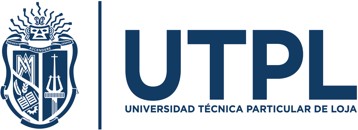 TITULACIÓN DE CONTABILIDAD Y AUDITORÍA REGISTRO Y CONTROL DE ASISTENCIA PRÁCTICUM 3.1 PERIODO ACADÉMICO OCTUBRE 2017 - FEBRERO 2018TITULACIÓN DE CONTABILIDAD Y AUDITORÍA REGISTRO Y CONTROL DE ASISTENCIA PRÁCTICUM 3.1 PERIODO ACADÉMICO OCTUBRE 2017 - FEBRERO 2018TITULACIÓN DE CONTABILIDAD Y AUDITORÍA REGISTRO Y CONTROL DE ASISTENCIA PRÁCTICUM 3.1 PERIODO ACADÉMICO OCTUBRE 2017 - FEBRERO 2018TITULACIÓN DE CONTABILIDAD Y AUDITORÍA REGISTRO Y CONTROL DE ASISTENCIA PRÁCTICUM 3.1 PERIODO ACADÉMICO OCTUBRE 2017 - FEBRERO 2018Institución:Institución:ASOCIACIÓN PIONEROS DE GALÁPAGOS DE LA TERCERA EDADASOCIACIÓN PIONEROS DE GALÁPAGOS DE LA TERCERA EDADASOCIACIÓN PIONEROS DE GALÁPAGOS DE LA TERCERA EDADASOCIACIÓN PIONEROS DE GALÁPAGOS DE LA TERCERA EDADASOCIACIÓN PIONEROS DE GALÁPAGOS DE LA TERCERA EDADASOCIACIÓN PIONEROS DE GALÁPAGOS DE LA TERCERA EDADDependencia:Dependencia:CoordinaciónCoordinaciónCoordinaciónCoordinaciónCoordinaciónCoordinaciónTutor externo:Tutor externo:Jessica Alarcón HermidasJessica Alarcón HermidasJessica Alarcón HermidasJessica Alarcón HermidasJessica Alarcón HermidasJessica Alarcón HermidasEstudiante:Estudiante:Zapata Carpio Carlos Marcelo Zapata Carpio Carlos Marcelo Zapata Carpio Carlos Marcelo Zapata Carpio Carlos Marcelo Zapata Carpio Carlos Marcelo Zapata Carpio Carlos Marcelo Semana 1 del 16 al  21 de octubre de 2017LunesLunesMartesMiércolesJuevesViernesSábadoFecha16/10/201716/10/201717/10/201718/10/201719/10/201720/10/201721/10/2017Hora de entrada08:0008:0008:0008:0008:0008:0009:00Hora de salida12:0012:0012:0012:0012:0012:0011:00Hora de entrada15:0015:0015:0015:0015:00Hora de salida18:0018:0018:0018:0018:00Actividades realizadas:Presentación del estudiante a los miembros de la Asociación Pioneros de Galápagos.Levantamiento de información con respecto de las aspiraciones y expectativas que tienen los socios Conociendo lo que los socios de la Asociación realizan.Verificación de información administrativa, contable y tributaria.Preparación de ficha y anexos.Levantamiento de información para realizar el análisis FODAPresentación al administrador y presidente del análisis FODAPresentación del estudiante a los miembros de la Asociación Pioneros de Galápagos.Levantamiento de información con respecto de las aspiraciones y expectativas que tienen los socios Conociendo lo que los socios de la Asociación realizan.Verificación de información administrativa, contable y tributaria.Preparación de ficha y anexos.Levantamiento de información para realizar el análisis FODAPresentación al administrador y presidente del análisis FODAPresentación del estudiante a los miembros de la Asociación Pioneros de Galápagos.Levantamiento de información con respecto de las aspiraciones y expectativas que tienen los socios Conociendo lo que los socios de la Asociación realizan.Verificación de información administrativa, contable y tributaria.Preparación de ficha y anexos.Levantamiento de información para realizar el análisis FODAPresentación al administrador y presidente del análisis FODAPresentación del estudiante a los miembros de la Asociación Pioneros de Galápagos.Levantamiento de información con respecto de las aspiraciones y expectativas que tienen los socios Conociendo lo que los socios de la Asociación realizan.Verificación de información administrativa, contable y tributaria.Preparación de ficha y anexos.Levantamiento de información para realizar el análisis FODAPresentación al administrador y presidente del análisis FODAPresentación del estudiante a los miembros de la Asociación Pioneros de Galápagos.Levantamiento de información con respecto de las aspiraciones y expectativas que tienen los socios Conociendo lo que los socios de la Asociación realizan.Verificación de información administrativa, contable y tributaria.Preparación de ficha y anexos.Levantamiento de información para realizar el análisis FODAPresentación al administrador y presidente del análisis FODAPresentación del estudiante a los miembros de la Asociación Pioneros de Galápagos.Levantamiento de información con respecto de las aspiraciones y expectativas que tienen los socios Conociendo lo que los socios de la Asociación realizan.Verificación de información administrativa, contable y tributaria.Preparación de ficha y anexos.Levantamiento de información para realizar el análisis FODAPresentación al administrador y presidente del análisis FODAPresentación del estudiante a los miembros de la Asociación Pioneros de Galápagos.Levantamiento de información con respecto de las aspiraciones y expectativas que tienen los socios Conociendo lo que los socios de la Asociación realizan.Verificación de información administrativa, contable y tributaria.Preparación de ficha y anexos.Levantamiento de información para realizar el análisis FODAPresentación al administrador y presidente del análisis FODAObservaciones:En esta semana se cumplió la agenda con 36 horas de trabajo, Por parte de la presidenta subrogante se indica que está pendiente de hacer la gestión ante el MIES para actualizar la nueva directiva de la Asociación.En esta semana se cumplió la agenda con 36 horas de trabajo, Por parte de la presidenta subrogante se indica que está pendiente de hacer la gestión ante el MIES para actualizar la nueva directiva de la Asociación.En esta semana se cumplió la agenda con 36 horas de trabajo, Por parte de la presidenta subrogante se indica que está pendiente de hacer la gestión ante el MIES para actualizar la nueva directiva de la Asociación.En esta semana se cumplió la agenda con 36 horas de trabajo, Por parte de la presidenta subrogante se indica que está pendiente de hacer la gestión ante el MIES para actualizar la nueva directiva de la Asociación.En esta semana se cumplió la agenda con 36 horas de trabajo, Por parte de la presidenta subrogante se indica que está pendiente de hacer la gestión ante el MIES para actualizar la nueva directiva de la Asociación.En esta semana se cumplió la agenda con 36 horas de trabajo, Por parte de la presidenta subrogante se indica que está pendiente de hacer la gestión ante el MIES para actualizar la nueva directiva de la Asociación.En esta semana se cumplió la agenda con 36 horas de trabajo, Por parte de la presidenta subrogante se indica que está pendiente de hacer la gestión ante el MIES para actualizar la nueva directiva de la Asociación.Institución:Institución:ASOCIACIÓN PIONEROS DE GALÁPAGOS DE LA TERCERA EDADASOCIACIÓN PIONEROS DE GALÁPAGOS DE LA TERCERA EDADASOCIACIÓN PIONEROS DE GALÁPAGOS DE LA TERCERA EDADASOCIACIÓN PIONEROS DE GALÁPAGOS DE LA TERCERA EDADASOCIACIÓN PIONEROS DE GALÁPAGOS DE LA TERCERA EDADASOCIACIÓN PIONEROS DE GALÁPAGOS DE LA TERCERA EDADDependencia:Dependencia:CoordinaciónCoordinaciónCoordinaciónCoordinaciónCoordinaciónCoordinaciónTutor externo:Tutor externo:Jessica Alarcón HermidasJessica Alarcón HermidasJessica Alarcón HermidasJessica Alarcón HermidasJessica Alarcón HermidasJessica Alarcón HermidasEstudiante:Estudiante:Zapata Carpio Carlos Marcelo Zapata Carpio Carlos Marcelo Zapata Carpio Carlos Marcelo Zapata Carpio Carlos Marcelo Zapata Carpio Carlos Marcelo Zapata Carpio Carlos Marcelo Semana 2 del 23 al 28 de octubre de 2017LunesLunesMartesMiércolesJuevesViernesSábadoFecha23/10/201723/10/201724/10/201725/10/201726/10/201727/10/201728/10/2017Hora de entrada08:0008:0008:0008:0008:0008:0009:00Hora de salida12:0012:0012:0012:0012:0012:0012:00Hora de entrada15:0015:0015:0015:0015:00Hora de salida18:0018:0018:0018:0018:00Actividades realizadas:Observaciones y correcciones del análisis FODAConocimiento de los lugaresAprendiendo a manejar el portal de compras públicasSe busca información en base a los requerimientos obtenidos al análisis FODA en las diferentes páginas web, respecto de normativas,  SRI, SERCOP.Complementación de información en los anexos y fichas 1 y 2Capacitación sobre los beneficios tributarios a los que tienen derechos las persona de la tercera edad.Observaciones y correcciones del análisis FODAConocimiento de los lugaresAprendiendo a manejar el portal de compras públicasSe busca información en base a los requerimientos obtenidos al análisis FODA en las diferentes páginas web, respecto de normativas,  SRI, SERCOP.Complementación de información en los anexos y fichas 1 y 2Capacitación sobre los beneficios tributarios a los que tienen derechos las persona de la tercera edad.Observaciones y correcciones del análisis FODAConocimiento de los lugaresAprendiendo a manejar el portal de compras públicasSe busca información en base a los requerimientos obtenidos al análisis FODA en las diferentes páginas web, respecto de normativas,  SRI, SERCOP.Complementación de información en los anexos y fichas 1 y 2Capacitación sobre los beneficios tributarios a los que tienen derechos las persona de la tercera edad.Observaciones y correcciones del análisis FODAConocimiento de los lugaresAprendiendo a manejar el portal de compras públicasSe busca información en base a los requerimientos obtenidos al análisis FODA en las diferentes páginas web, respecto de normativas,  SRI, SERCOP.Complementación de información en los anexos y fichas 1 y 2Capacitación sobre los beneficios tributarios a los que tienen derechos las persona de la tercera edad.Observaciones y correcciones del análisis FODAConocimiento de los lugaresAprendiendo a manejar el portal de compras públicasSe busca información en base a los requerimientos obtenidos al análisis FODA en las diferentes páginas web, respecto de normativas,  SRI, SERCOP.Complementación de información en los anexos y fichas 1 y 2Capacitación sobre los beneficios tributarios a los que tienen derechos las persona de la tercera edad.Observaciones y correcciones del análisis FODAConocimiento de los lugaresAprendiendo a manejar el portal de compras públicasSe busca información en base a los requerimientos obtenidos al análisis FODA en las diferentes páginas web, respecto de normativas,  SRI, SERCOP.Complementación de información en los anexos y fichas 1 y 2Capacitación sobre los beneficios tributarios a los que tienen derechos las persona de la tercera edad.Observaciones y correcciones del análisis FODAConocimiento de los lugaresAprendiendo a manejar el portal de compras públicasSe busca información en base a los requerimientos obtenidos al análisis FODA en las diferentes páginas web, respecto de normativas,  SRI, SERCOP.Complementación de información en los anexos y fichas 1 y 2Capacitación sobre los beneficios tributarios a los que tienen derechos las persona de la tercera edad.Observaciones:En esta semana se han cumplido 35 horasEn esta semana se han cumplido 35 horasEn esta semana se han cumplido 35 horasEn esta semana se han cumplido 35 horasEn esta semana se han cumplido 35 horasEn esta semana se han cumplido 35 horasEn esta semana se han cumplido 35 horasInstitución:Institución:ASOCIACIÓN PIONEROS DE GALÁPAGOS DE LA TERCERA EDADASOCIACIÓN PIONEROS DE GALÁPAGOS DE LA TERCERA EDADASOCIACIÓN PIONEROS DE GALÁPAGOS DE LA TERCERA EDADASOCIACIÓN PIONEROS DE GALÁPAGOS DE LA TERCERA EDADASOCIACIÓN PIONEROS DE GALÁPAGOS DE LA TERCERA EDADASOCIACIÓN PIONEROS DE GALÁPAGOS DE LA TERCERA EDADDependencia:Dependencia:CoordinaciónCoordinaciónCoordinaciónCoordinaciónCoordinaciónCoordinaciónTutor externo:Tutor externo:Jessica Alarcón HermidasJessica Alarcón HermidasJessica Alarcón HermidasJessica Alarcón HermidasJessica Alarcón HermidasJessica Alarcón HermidasEstudiante:Estudiante:Zapata Carpio Carlos Marcelo Zapata Carpio Carlos Marcelo Zapata Carpio Carlos Marcelo Zapata Carpio Carlos Marcelo Zapata Carpio Carlos Marcelo Zapata Carpio Carlos Marcelo Semana 3 del 30 de octubre al 03 de noviembre de 2017LunesLunesMartesMiércolesJuevesViernesFecha30/10/201730/10/201731/10/201701/11/201702/11/201703/11/2017Hora de entrada08:0008:0008:0008:0008:00Hora de salida12:0012:0012:0012:0012:00Hora de entrada15:0015:0015:0015:00Hora de salida18:0018:0018:0018:00Actividades realizadas:Se organiza la información a fin de actualizar tributariamente a la Asociación.Complementación de información en los anexos y fichas 1 y 2Capacitación sobre los beneficios tributarios a los que tienen derechos las personas de la tercera edad.Se mantuvieron reuniones con los dirigentes de la Asociación a fin de explicar la condición en que se encuentra la misma, proponiendo cambios de orden administrativo, se elaboraron declaraciones de impuestos y anexos  transaccionales.Se organiza la información a fin de actualizar tributariamente a la Asociación.Complementación de información en los anexos y fichas 1 y 2Capacitación sobre los beneficios tributarios a los que tienen derechos las personas de la tercera edad.Se mantuvieron reuniones con los dirigentes de la Asociación a fin de explicar la condición en que se encuentra la misma, proponiendo cambios de orden administrativo, se elaboraron declaraciones de impuestos y anexos  transaccionales.Se organiza la información a fin de actualizar tributariamente a la Asociación.Complementación de información en los anexos y fichas 1 y 2Capacitación sobre los beneficios tributarios a los que tienen derechos las personas de la tercera edad.Se mantuvieron reuniones con los dirigentes de la Asociación a fin de explicar la condición en que se encuentra la misma, proponiendo cambios de orden administrativo, se elaboraron declaraciones de impuestos y anexos  transaccionales.Se organiza la información a fin de actualizar tributariamente a la Asociación.Complementación de información en los anexos y fichas 1 y 2Capacitación sobre los beneficios tributarios a los que tienen derechos las personas de la tercera edad.Se mantuvieron reuniones con los dirigentes de la Asociación a fin de explicar la condición en que se encuentra la misma, proponiendo cambios de orden administrativo, se elaboraron declaraciones de impuestos y anexos  transaccionales.Se organiza la información a fin de actualizar tributariamente a la Asociación.Complementación de información en los anexos y fichas 1 y 2Capacitación sobre los beneficios tributarios a los que tienen derechos las personas de la tercera edad.Se mantuvieron reuniones con los dirigentes de la Asociación a fin de explicar la condición en que se encuentra la misma, proponiendo cambios de orden administrativo, se elaboraron declaraciones de impuestos y anexos  transaccionales.Se organiza la información a fin de actualizar tributariamente a la Asociación.Complementación de información en los anexos y fichas 1 y 2Capacitación sobre los beneficios tributarios a los que tienen derechos las personas de la tercera edad.Se mantuvieron reuniones con los dirigentes de la Asociación a fin de explicar la condición en que se encuentra la misma, proponiendo cambios de orden administrativo, se elaboraron declaraciones de impuestos y anexos  transaccionales.Observaciones:En esta semana se han cumplido 25 horas de tal forma que se complementen las 96 horas requeridas para el primer bimestre del ciclo académico octubre 2017 a febrero de 2018.En esta semana se han cumplido 25 horas de tal forma que se complementen las 96 horas requeridas para el primer bimestre del ciclo académico octubre 2017 a febrero de 2018.En esta semana se han cumplido 25 horas de tal forma que se complementen las 96 horas requeridas para el primer bimestre del ciclo académico octubre 2017 a febrero de 2018.En esta semana se han cumplido 25 horas de tal forma que se complementen las 96 horas requeridas para el primer bimestre del ciclo académico octubre 2017 a febrero de 2018.En esta semana se han cumplido 25 horas de tal forma que se complementen las 96 horas requeridas para el primer bimestre del ciclo académico octubre 2017 a febrero de 2018.En esta semana se han cumplido 25 horas de tal forma que se complementen las 96 horas requeridas para el primer bimestre del ciclo académico octubre 2017 a febrero de 2018.Institución:Institución:ASOCIACIÓN PIONEROS DE GALÁPAGOS DE LA TERCERA EDADASOCIACIÓN PIONEROS DE GALÁPAGOS DE LA TERCERA EDADASOCIACIÓN PIONEROS DE GALÁPAGOS DE LA TERCERA EDADASOCIACIÓN PIONEROS DE GALÁPAGOS DE LA TERCERA EDADASOCIACIÓN PIONEROS DE GALÁPAGOS DE LA TERCERA EDADASOCIACIÓN PIONEROS DE GALÁPAGOS DE LA TERCERA EDADDependencia:Dependencia:CoordinaciónCoordinaciónCoordinaciónCoordinaciónCoordinaciónCoordinaciónTutor externo:Tutor externo:Jessica Alarcón HermidasJessica Alarcón HermidasJessica Alarcón HermidasJessica Alarcón HermidasJessica Alarcón HermidasJessica Alarcón HermidasEstudiante:Estudiante:Zapata Carpio Carlos Marcelo Zapata Carpio Carlos Marcelo Zapata Carpio Carlos Marcelo Zapata Carpio Carlos Marcelo Zapata Carpio Carlos Marcelo Zapata Carpio Carlos Marcelo Semana 4 del 18 al 23 de diciembre de 2017LunesLunesMartesMiércolesJuevesViernesSábadoFecha18/12/201718/12/201719/12/201720/12/201721/12/201722/12/201723/12/2017Hora de entrada00:0000:0000:0000:0008:0008:0008:00Hora de salida00:0000:0000:0000:0012:0012:0012:00Hora de entrada15:0015:0015:0015:0015:00Hora de salida18:0018:0018:0018:0018:00Actividades realizadas:Revisión y corrección de la Matriz FODASe busca información en base a los requerimientos obtenidos al análisis FODA en las diferentes páginas web, respecto de normativa, SRI, SERCOP.Capacitación – ampliación sobre los beneficios tributarios a los que tienen derechos las persona de la tercera edad.Revisión y corrección de la Matriz FODASe busca información en base a los requerimientos obtenidos al análisis FODA en las diferentes páginas web, respecto de normativa, SRI, SERCOP.Capacitación – ampliación sobre los beneficios tributarios a los que tienen derechos las persona de la tercera edad.Revisión y corrección de la Matriz FODASe busca información en base a los requerimientos obtenidos al análisis FODA en las diferentes páginas web, respecto de normativa, SRI, SERCOP.Capacitación – ampliación sobre los beneficios tributarios a los que tienen derechos las persona de la tercera edad.Revisión y corrección de la Matriz FODASe busca información en base a los requerimientos obtenidos al análisis FODA en las diferentes páginas web, respecto de normativa, SRI, SERCOP.Capacitación – ampliación sobre los beneficios tributarios a los que tienen derechos las persona de la tercera edad.Revisión y corrección de la Matriz FODASe busca información en base a los requerimientos obtenidos al análisis FODA en las diferentes páginas web, respecto de normativa, SRI, SERCOP.Capacitación – ampliación sobre los beneficios tributarios a los que tienen derechos las persona de la tercera edad.Revisión y corrección de la Matriz FODASe busca información en base a los requerimientos obtenidos al análisis FODA en las diferentes páginas web, respecto de normativa, SRI, SERCOP.Capacitación – ampliación sobre los beneficios tributarios a los que tienen derechos las persona de la tercera edad.Revisión y corrección de la Matriz FODASe busca información en base a los requerimientos obtenidos al análisis FODA en las diferentes páginas web, respecto de normativa, SRI, SERCOP.Capacitación – ampliación sobre los beneficios tributarios a los que tienen derechos las persona de la tercera edad.Observaciones:En esta semana se han cumplido 24 horasEn esta semana se han cumplido 24 horasEn esta semana se han cumplido 24 horasEn esta semana se han cumplido 24 horasEn esta semana se han cumplido 24 horasEn esta semana se han cumplido 24 horasEn esta semana se han cumplido 24 horasInstitución:Institución:ASOCIACIÓN PIONEROS DE GALÁPAGOS DE LA TERCERA EDADASOCIACIÓN PIONEROS DE GALÁPAGOS DE LA TERCERA EDADASOCIACIÓN PIONEROS DE GALÁPAGOS DE LA TERCERA EDADASOCIACIÓN PIONEROS DE GALÁPAGOS DE LA TERCERA EDADASOCIACIÓN PIONEROS DE GALÁPAGOS DE LA TERCERA EDADASOCIACIÓN PIONEROS DE GALÁPAGOS DE LA TERCERA EDADDependencia:Dependencia:CoordinaciónCoordinaciónCoordinaciónCoordinaciónCoordinaciónCoordinaciónTutor externo:Tutor externo:Jessica Alarcón HermidasJessica Alarcón HermidasJessica Alarcón HermidasJessica Alarcón HermidasJessica Alarcón HermidasJessica Alarcón HermidasEstudiante:Estudiante:Zapata Carpio Carlos Marcelo Zapata Carpio Carlos Marcelo Zapata Carpio Carlos Marcelo Zapata Carpio Carlos Marcelo Zapata Carpio Carlos Marcelo Zapata Carpio Carlos Marcelo Semana 5 del 25 al 30 de diciembre de 2017LunesLunesMartesMiércolesJuevesViernesSábadoFecha25/12/201725/12/201726/12/201727/12/201728/12/201729/12/201730/12/2017Hora de entrada00:0000:0000:0000:0008:0008:0008:00Hora de salida00:0000:0000:0000:0012:0012:0012:00Hora de entrada15:0015:0015:0015:0015:00Hora de salida18:0018:0018:0018:0018:00Actividades realizadas:Elaboración de ANEXOS TRASACCIONAL SIMPLIFICADO – RELACION DE DEPENDENCIA Y ACCIONISTAS, declaración impuestos Formulario SRI IVA-ANTICIPO IR.Elaboración de informe de cierre de practica componente 3Elaboración de ANEXOS TRASACCIONAL SIMPLIFICADO – RELACION DE DEPENDENCIA Y ACCIONISTAS, declaración impuestos Formulario SRI IVA-ANTICIPO IR.Elaboración de informe de cierre de practica componente 3Elaboración de ANEXOS TRASACCIONAL SIMPLIFICADO – RELACION DE DEPENDENCIA Y ACCIONISTAS, declaración impuestos Formulario SRI IVA-ANTICIPO IR.Elaboración de informe de cierre de practica componente 3Elaboración de ANEXOS TRASACCIONAL SIMPLIFICADO – RELACION DE DEPENDENCIA Y ACCIONISTAS, declaración impuestos Formulario SRI IVA-ANTICIPO IR.Elaboración de informe de cierre de practica componente 3Elaboración de ANEXOS TRASACCIONAL SIMPLIFICADO – RELACION DE DEPENDENCIA Y ACCIONISTAS, declaración impuestos Formulario SRI IVA-ANTICIPO IR.Elaboración de informe de cierre de practica componente 3Elaboración de ANEXOS TRASACCIONAL SIMPLIFICADO – RELACION DE DEPENDENCIA Y ACCIONISTAS, declaración impuestos Formulario SRI IVA-ANTICIPO IR.Elaboración de informe de cierre de practica componente 3Elaboración de ANEXOS TRASACCIONAL SIMPLIFICADO – RELACION DE DEPENDENCIA Y ACCIONISTAS, declaración impuestos Formulario SRI IVA-ANTICIPO IR.Elaboración de informe de cierre de practica componente 3Observaciones:En esta semana se han cumplido 24 horasEn esta semana se han cumplido 24 horasEn esta semana se han cumplido 24 horasEn esta semana se han cumplido 24 horasEn esta semana se han cumplido 24 horasEn esta semana se han cumplido 24 horasEn esta semana se han cumplido 24 horasInstitución:Institución:ASOCIACIÓN PIONEROS DE GALÁPAGOS DE LA TERCERA EDADASOCIACIÓN PIONEROS DE GALÁPAGOS DE LA TERCERA EDADASOCIACIÓN PIONEROS DE GALÁPAGOS DE LA TERCERA EDADASOCIACIÓN PIONEROS DE GALÁPAGOS DE LA TERCERA EDADASOCIACIÓN PIONEROS DE GALÁPAGOS DE LA TERCERA EDADASOCIACIÓN PIONEROS DE GALÁPAGOS DE LA TERCERA EDADDependencia:Dependencia:CoordinaciónCoordinaciónCoordinaciónCoordinaciónCoordinaciónCoordinaciónTutor externo:Tutor externo:Jessica Alarcón HermidasJessica Alarcón HermidasJessica Alarcón HermidasJessica Alarcón HermidasJessica Alarcón HermidasJessica Alarcón HermidasEstudiante:Estudiante:Zapata Carpio Carlos Marcelo Zapata Carpio Carlos Marcelo Zapata Carpio Carlos Marcelo Zapata Carpio Carlos Marcelo Zapata Carpio Carlos Marcelo Zapata Carpio Carlos Marcelo Semana 6 del 08 al 13 de enero de 2018LunesLunesMartesMiércolesJuevesViernesSábadoFecha08/01/201808/01/201809/01/201810/01/201811/01/201812/01/201813/01/2018Hora de entrada00:0000:0000:0000:0008:0008:0008:00Hora de salida00:00800:00800:0000:0012:0012:0012:00Hora de entrada15:0015:0015:0015:0015:00Hora de salida18:0018:0018:0018:0018:00FirmaActividades realizadas:Elaboración de informe de cierre de práctica, componente 3Coordinación con la UTPL secretaria de Contabilidad y Auditoría envió del informe del 1er bimestre para anexar en informe finalReunión de trabajo con la Presidenta de la Asociación Pioneros de Galápagos a fin de dar a conocer sobre el trabajo final y su aprobaciónElaboración de informe de cierre de práctica, componente 3Coordinación con la UTPL secretaria de Contabilidad y Auditoría envió del informe del 1er bimestre para anexar en informe finalReunión de trabajo con la Presidenta de la Asociación Pioneros de Galápagos a fin de dar a conocer sobre el trabajo final y su aprobaciónElaboración de informe de cierre de práctica, componente 3Coordinación con la UTPL secretaria de Contabilidad y Auditoría envió del informe del 1er bimestre para anexar en informe finalReunión de trabajo con la Presidenta de la Asociación Pioneros de Galápagos a fin de dar a conocer sobre el trabajo final y su aprobaciónElaboración de informe de cierre de práctica, componente 3Coordinación con la UTPL secretaria de Contabilidad y Auditoría envió del informe del 1er bimestre para anexar en informe finalReunión de trabajo con la Presidenta de la Asociación Pioneros de Galápagos a fin de dar a conocer sobre el trabajo final y su aprobaciónElaboración de informe de cierre de práctica, componente 3Coordinación con la UTPL secretaria de Contabilidad y Auditoría envió del informe del 1er bimestre para anexar en informe finalReunión de trabajo con la Presidenta de la Asociación Pioneros de Galápagos a fin de dar a conocer sobre el trabajo final y su aprobaciónElaboración de informe de cierre de práctica, componente 3Coordinación con la UTPL secretaria de Contabilidad y Auditoría envió del informe del 1er bimestre para anexar en informe finalReunión de trabajo con la Presidenta de la Asociación Pioneros de Galápagos a fin de dar a conocer sobre el trabajo final y su aprobaciónElaboración de informe de cierre de práctica, componente 3Coordinación con la UTPL secretaria de Contabilidad y Auditoría envió del informe del 1er bimestre para anexar en informe finalReunión de trabajo con la Presidenta de la Asociación Pioneros de Galápagos a fin de dar a conocer sobre el trabajo final y su aprobaciónObservaciones:En esta semana se han cumplido 24 horasEn esta semana se han cumplido 24 horasEn esta semana se han cumplido 24 horasEn esta semana se han cumplido 24 horasEn esta semana se han cumplido 24 horasEn esta semana se han cumplido 24 horasEn esta semana se han cumplido 24 horasInstitución:Institución:ASOCIACIÓN PIONEROS DE GALÁPAGOS DE LA TERCERA EDADASOCIACIÓN PIONEROS DE GALÁPAGOS DE LA TERCERA EDADASOCIACIÓN PIONEROS DE GALÁPAGOS DE LA TERCERA EDADASOCIACIÓN PIONEROS DE GALÁPAGOS DE LA TERCERA EDADASOCIACIÓN PIONEROS DE GALÁPAGOS DE LA TERCERA EDADASOCIACIÓN PIONEROS DE GALÁPAGOS DE LA TERCERA EDADDependencia:Dependencia:CoordinaciónCoordinaciónCoordinaciónCoordinaciónCoordinaciónCoordinaciónTutor externo:Tutor externo:Jessica Alarcón HermidasJessica Alarcón HermidasJessica Alarcón HermidasJessica Alarcón HermidasJessica Alarcón HermidasJessica Alarcón HermidasEstudiante:Estudiante:Zapata Carpio Carlos Marcelo Zapata Carpio Carlos Marcelo Zapata Carpio Carlos Marcelo Zapata Carpio Carlos Marcelo Zapata Carpio Carlos Marcelo Zapata Carpio Carlos Marcelo Semana 7 del 15 al 20 de enero de 2018LunesLunesMartesMiércolesJuevesViernesSábadoFecha15/01/201815/01/201816/01/201817/01/201818/01/201819/01/201820/01/2018Hora de entrada00:0000:0000:0000:0008:0008:0008:00Hora de salida00:00800:00800:0000:0012:0012:0012:00Hora de entrada15:0015:0015:0015:0015:00Hora de salida18:0018:0018:0018:0018:00Actividades realizadas:Elaboración de informe de cierre de práctica, componente 3Coordinación con la UTPL secretaria de Contabilidad y Auditoría envió del informe del 1er bimestre para anexar en informe final.Reunión de trabajo con la Presidenta y coordinadora de la Asociación Pioneros de Galápagos a fin de dar a conocer sobre el trabajo final y su aprobación.Finalización del proyecto de vinculación denominado “FORTALECIMIENTO ADMINISTRATIVO, FINANCIERO Y DE TRIBUTACION COMO EDUCACIÓN, CULTURA Y BIENESTAR PARA LA ASOCIACIÓN PIONEROS DE GALAPAGOS”.Elaboración de informe de cierre de práctica, componente 3Coordinación con la UTPL secretaria de Contabilidad y Auditoría envió del informe del 1er bimestre para anexar en informe final.Reunión de trabajo con la Presidenta y coordinadora de la Asociación Pioneros de Galápagos a fin de dar a conocer sobre el trabajo final y su aprobación.Finalización del proyecto de vinculación denominado “FORTALECIMIENTO ADMINISTRATIVO, FINANCIERO Y DE TRIBUTACION COMO EDUCACIÓN, CULTURA Y BIENESTAR PARA LA ASOCIACIÓN PIONEROS DE GALAPAGOS”.Elaboración de informe de cierre de práctica, componente 3Coordinación con la UTPL secretaria de Contabilidad y Auditoría envió del informe del 1er bimestre para anexar en informe final.Reunión de trabajo con la Presidenta y coordinadora de la Asociación Pioneros de Galápagos a fin de dar a conocer sobre el trabajo final y su aprobación.Finalización del proyecto de vinculación denominado “FORTALECIMIENTO ADMINISTRATIVO, FINANCIERO Y DE TRIBUTACION COMO EDUCACIÓN, CULTURA Y BIENESTAR PARA LA ASOCIACIÓN PIONEROS DE GALAPAGOS”.Elaboración de informe de cierre de práctica, componente 3Coordinación con la UTPL secretaria de Contabilidad y Auditoría envió del informe del 1er bimestre para anexar en informe final.Reunión de trabajo con la Presidenta y coordinadora de la Asociación Pioneros de Galápagos a fin de dar a conocer sobre el trabajo final y su aprobación.Finalización del proyecto de vinculación denominado “FORTALECIMIENTO ADMINISTRATIVO, FINANCIERO Y DE TRIBUTACION COMO EDUCACIÓN, CULTURA Y BIENESTAR PARA LA ASOCIACIÓN PIONEROS DE GALAPAGOS”.Elaboración de informe de cierre de práctica, componente 3Coordinación con la UTPL secretaria de Contabilidad y Auditoría envió del informe del 1er bimestre para anexar en informe final.Reunión de trabajo con la Presidenta y coordinadora de la Asociación Pioneros de Galápagos a fin de dar a conocer sobre el trabajo final y su aprobación.Finalización del proyecto de vinculación denominado “FORTALECIMIENTO ADMINISTRATIVO, FINANCIERO Y DE TRIBUTACION COMO EDUCACIÓN, CULTURA Y BIENESTAR PARA LA ASOCIACIÓN PIONEROS DE GALAPAGOS”.Elaboración de informe de cierre de práctica, componente 3Coordinación con la UTPL secretaria de Contabilidad y Auditoría envió del informe del 1er bimestre para anexar en informe final.Reunión de trabajo con la Presidenta y coordinadora de la Asociación Pioneros de Galápagos a fin de dar a conocer sobre el trabajo final y su aprobación.Finalización del proyecto de vinculación denominado “FORTALECIMIENTO ADMINISTRATIVO, FINANCIERO Y DE TRIBUTACION COMO EDUCACIÓN, CULTURA Y BIENESTAR PARA LA ASOCIACIÓN PIONEROS DE GALAPAGOS”.Elaboración de informe de cierre de práctica, componente 3Coordinación con la UTPL secretaria de Contabilidad y Auditoría envió del informe del 1er bimestre para anexar en informe final.Reunión de trabajo con la Presidenta y coordinadora de la Asociación Pioneros de Galápagos a fin de dar a conocer sobre el trabajo final y su aprobación.Finalización del proyecto de vinculación denominado “FORTALECIMIENTO ADMINISTRATIVO, FINANCIERO Y DE TRIBUTACION COMO EDUCACIÓN, CULTURA Y BIENESTAR PARA LA ASOCIACIÓN PIONEROS DE GALAPAGOS”.Observaciones:En esta semana se han cumplido 24 horas de tal forma que se completan las 192 horas requeridas para la finalización y aprobación del proyecto de vinculación con los sectores  vulnerables  del País del ciclo académico octubre 2017 a febrero de 2018.En esta semana se han cumplido 24 horas de tal forma que se completan las 192 horas requeridas para la finalización y aprobación del proyecto de vinculación con los sectores  vulnerables  del País del ciclo académico octubre 2017 a febrero de 2018.En esta semana se han cumplido 24 horas de tal forma que se completan las 192 horas requeridas para la finalización y aprobación del proyecto de vinculación con los sectores  vulnerables  del País del ciclo académico octubre 2017 a febrero de 2018.En esta semana se han cumplido 24 horas de tal forma que se completan las 192 horas requeridas para la finalización y aprobación del proyecto de vinculación con los sectores  vulnerables  del País del ciclo académico octubre 2017 a febrero de 2018.En esta semana se han cumplido 24 horas de tal forma que se completan las 192 horas requeridas para la finalización y aprobación del proyecto de vinculación con los sectores  vulnerables  del País del ciclo académico octubre 2017 a febrero de 2018.En esta semana se han cumplido 24 horas de tal forma que se completan las 192 horas requeridas para la finalización y aprobación del proyecto de vinculación con los sectores  vulnerables  del País del ciclo académico octubre 2017 a febrero de 2018.En esta semana se han cumplido 24 horas de tal forma que se completan las 192 horas requeridas para la finalización y aprobación del proyecto de vinculación con los sectores  vulnerables  del País del ciclo académico octubre 2017 a febrero de 2018.